SAISTOŠO NOTEIKUMU PROJEKTS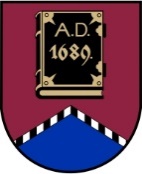 ALŪKSNES NOVADA PAŠVALDĪBAreģistrācijas numurs  90000018622DĀRZA IELĀ 11, ALŪKSNĒ,  ALŪKSNES NOVADĀ, LV – 4301, TĀLRUNIS 64381496, E-PASTS: dome@aluksne.lvA/S „SEB banka”, KODS: UNLALV2X, KONTS Nr.LV58UNLA0025004130335SAISTOŠIE NOTEIKUMI Alūksnē2021. gada _. jūnijā 					Nr. _/2021							APSTIPRINĀTIar Alūksnes novada domes_._.2021. lēmumu Nr. _	          (protokols Nr. _, _. punkts)Par grozījumiem Alūksnes novada domes 2016. gada 24. novembra saistošajos noteikumos Nr. 23/2016 “Par pirmsskolas vecuma bērnu reģistrācijas, uzņemšanas un atskaitīšanas kārtību Alūksnes novada pašvaldības izglītības iestādēs”Izdoti saskaņā ar Vispārējās izglītības likuma 26. panta pirmo daļuIzdarīt Alūksnes novada domes 2016.gada 24.novembra saistošajos noteikumos Nr. 23/2016 “Par pirmsskolas vecuma bērnu reģistrācijas, uzņemšanas un atskaitīšanas kārtību Alūksnes novada pašvaldības izglītības iestādēs” šādus grozījumus:Izteikt 4. punktu šādā redakcijā:“4. Vecāks vai cits bērna likumiskais pārstāvis (turpmāk - vecāks) var reģistrēt bērnu izvēlētajā izglītības iestādē klātienē vai izmantojot portālu www.latvija.lv.”Papildināt ar 6.1 un 6.2 punktiem šādā redakcijā:“6.1 Reģistrējot bērnu ar portāla www.latvija.lv starpniecību, vecāks aizpilda pieteikuma veidlapu.6.2 Portālā www.latvija.lv iesniegtais pieteikums tiek nosūtīts uz Alūksnes novada Izglītības pārvaldes elektronisko adresi. Alūksnes novada Izglītības pārvalde reģistrē iesniegumu un, norādot iesnieguma saņemšanas datumu un precīzu laiku, nosūta to attiecīgajai pirmsskolas iestādei/iestādēm tālākai apstrādei.”Izteikt 8. punktu šādā redakcijā:“8. Vecākam ir tiesības mainīt iesniegumā norādīto vēlamo izglītības iestādes apmeklēšanas sākuma laiku, kā arī atsaukt savu iesniegumu, iesniedzot izglītības iestādē  vai  caur portālu www.latvija.lv attiecīgu iesniegumu vai elektroniski informējot izglītības iestādi.”Domes priekšsēdētājs 									A.DUKULISPaskaidrojuma raksts par saistošo noteikumu projektu “Par grozījumiem Alūksnes novada domes 2016. gada 24. novembra saistošajos noteikumos Nr. 23/2016 “Par pirmsskolas vecuma bērnu reģistrācijas, uzņemšanas un atskaitīšanas kārtību Alūksnes novada pašvaldības izglītības iestādēs””Domes priekšsēdētājs                                                                                         A.DUKULIS raksta sadaļasNorādāmā informācija1. Projekta nepieciešamības pamatojumsAlūksnes novada pašvaldības iesaistīšanās ERAF projektā “Pašvaldības klientu informācijas pārvaldības risinājums”. 2. Īss projekta satura izklāstsIedzīvotājiem tiks dota iespēja pieteikt bērnu rindā pirmsskolas izglītības iestādē, izmantojot  portālu www.latvija.lv.3. Informācija par plānoto projekta ietekmi uz pašvaldības budžetuSaistošo noteikumu īstenošanai nav finansiālas ietekmes uz pašvaldības budžetu. 4. Informācija par plānoto projekta ietekmi uz uzņēmējdarbības vidi pašvaldības teritorijāSaistošajiem noteikumiem nav tiešas ietekmes uz uzņēmējdarbības vidi.5. Informācija par administratīvajām procedūrāmSaistošo noteikumu projekta ideja apspriesta Alūksnes novada pirmsskolas izglītības iestāžu vadītāju sanāksmē 2021. gada 25. maijā.6. Informācija par konsultācijām ar privātpersonāmNav attiecināms.7. Cita informācijaNav.